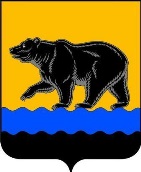 Администрация города НефтеюганскаКОМИТЕТ ФИЗИЧЕСКОЙ КУЛЬТУРЫ И СПОРТА  распоряжениег.НефтеюганскО зачислении в резерв управленческих кадров для замещения должностей руководителей муниципальных учреждений, подведомственных Комитету физической культуры и спорта администрации города НефтеюганскаВ соответствии с постановлением администрации города Нефтеюганска от 24.03.2014 № 52-нп «О резерве управленческих кадров организаций для замещения должностей руководителей муниципальных учреждений и муниципальных предприятий муниципального образования город Нефтеюганск», распоряжением комитета физической культуры и спорта администрации города Нефтеюганска от 26.04.2022 № 51-р «Об объявлении конкурсного отбора кандидатов для включения в резерв управленческих кадров для замещения должностей руководителей муниципальных учреждений, подведомственных Комитету физической культуры и спорта администрации города Нефтеюганска», с учётом протокола заседания конкурсной комиссии по формированию резерва управленческих кадров для замещения должностей руководителей муниципальных учреждений, подведомственных Комитету физической культуры и спорта администрации города Нефтеюганска от 16.06.2022 № 6: 1.Зачислить в резерв управленческих кадров для замещения должностей руководителей муниципальных учреждений физической культуры и спорта, подведомственных Комитету физической культуры и спорта администрации города Нефтеюганска победителей конкурсного отбора:1.1.Казакова Алексея Алексеевича.1.2.Капирулину Наталью Николаевну.1.3.Зырянову Галину Александровну.1.4.Довгань Дмитрия Александровича.1.5.Никитина Александра Александровича.2.Отделу организационно-правового обеспечения комитета физической культуры и спорта администрации города Нефтеюганска (Л.В.Ахукова):2.1.Сообщить претендентам, участвовавшим в конкурсе, в письменной форме его результаты.2.2.Направить в информационно-аналитический отдел департамента по делам администрации города Нефтеюганска для размещения на официальном сайте органов местного самоуправления города Нефтеюганска и на опубликование в городской еженедельной газете «Здравствуйте, нефтеюганцы!» настоящее распоряжение комитета физической культуры и спорта администрации города Нефтеюганска.Председатель комитета                                                                            А.А.Комарницкий                                                                 23.06.2022       № 74-р